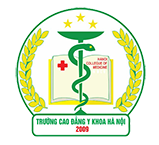 I.  MỤC ĐÍCH VÀ PHẠM VI ÁP DỤNG:1. Mục đích: Quy trình này nhằm mục đích:- Quy trình này nhằm giúp cho các đơn vị thực hiện đúng trình tự các nội dung công việc biên soạn, bổ sung, điều chỉnh ngân hàng câu hỏi/đề thi;- Giúp Ban giám hiệu chủ động kiểm soát công việc biên soạn, bổ sung và điều chỉnh ngân hàng câu hỏi/đề thi.2. Phạm vi áp dụng: - BGH, phòng KT & ĐBCL, phòng Đào tạo, các bộ môn;- Giáo viên được giao nhiệm vụ biên soạn, bổ sung, điều chỉnh ngân hàng câu hỏi/đề thi.II. ĐỊNH NGHĨA, TỪ VIẾT TẮT VÀ TÀI LIỆU VIỆN DẪN: 1. Định nghĩa:Ngân hàng câu hỏi: Là tập trung các câu hỏi của một môn học/mô đun. Từ những câu hỏi này được chọn một cách ngẫu nhiên để xây dựng đề thi.Ngân hàng đề thi: Là tập trung các đề thi đã biên soạn hoàn chỉnh, trong đó bao gồm câu hỏi, bài tập thực hành của một môn học/mô đun.2. Từ viết tắt: - HĐNT                              Hội đồng nghiệm thu- BGH		                     	Ban giám hiệu - PĐT                                  Phòng Đào tạo- PKT&ĐBCL                    Phòng Khảo thí và Đảm bảo chất lượng- HSSV 			Ngân hàng câu hỏi;- GVCN                              Giáo viên chủ nhiệm- GVBM                             Giáo viên bộ mônIII. CĂN CỨ PHÁP LÝ:Căn cứ Thông tư số 09/2017/TT-BLĐTBXH ngày 13/3/2017 của Bộ trưởng Bộ Lao động - Thương binh và Xã hội quy định việc tổ chức thực hiện chương trình đào tạo trình độ trung cấp và cao đẳng theo niên chế hoặc theo phương thức tích lũy mô đun hoặc tín chỉ, quy chế kiểm tra, thi, xét công nhận tốt nghiệp;- Quyết định số..... /QĐ-CĐN, ngày   tháng    năm       của của Hiệu trưởng về việc tổ chức thực hiện chương trình đào tạo trình độ trung cấp và cao đẳng theo niên chế hoặc theo phương thức tích lũy mô đun hoặc tín chỉ, quy chế kiểm tra, thi, xét công nhận tốt nghiệp;IV. LƯU ĐỒ: (xem trang 2) VI. CÁC BIỂU MẪU/ HƯỚNG DẪN KÈM THEO TÀI LIỆU THAM KHẢOl			2	3	 				(Nếu có tham khảo tài liệu thì ghi phần này theo quy định).                                                                        BM01 - QT18KẾ HOẠCHV/v tổ chức biên soạn và thẩm định ngân hàng đề thi kết thúc MH/MĐ- Căn cứ Thông tư số 09/2017/TT-BLĐTBXH ngày 13/3/2017 của Bộ trưởng Bộ Lao động - Thương binh và Xã hội quy định việc tổ chức thực hiện chương trình đào tạo trình độ trung cấp và cao đẳng theo niên chế hoặc theo phương thức tích lũy mô đun hoặc tín chỉ, quy chế kiểm tra, thi, xét công nhận tốt nghiệp;- Quyết định số..... /QĐ- CĐYKHN, ngày   tháng    năm       của của Hiệu trưởng về việc tổ chức thực hiện chương trình đào tạo trình độ trung cấp và cao đẳng theo niên chế hoặc theo phương thức tích lũy mô đun hoặc tín chỉ, quy chế kiểm tra, thi, xét công nhận tốt nghiệp; Căn cứ Kế hoạch số 	I. MỤC TIÊUII. NỘI DUNGĐề nghị các khoa, bộ môn thực hiện nghiêm túc kế hoạch này ./.Nơi nhận:	HIỆU TRƯỞNGBan giám hiệu;Đơn vị trực thuộc trường;Lưu: VT, KT. -                                                                                               BM02 - QT18DANH SÁCH TỔ BIÊN SOẠN NGÂN HÀNG ĐỀ THI KẾT THÚC
MÔN HỌC/MÔ ĐUN(Ban hành kèm theo Quyết định số:	/QĐ-CĐYKHN ngày   tháng    năm 20    củaHiệu trưởng Trường Cao đẳng Y khoa Hà Nội)I. TRÌNH Độ CAO ĐẲNG2. TRÌNH Độ TRUNG CẤP                                                                                     BM03 - QT18QUYẾT ĐỊNHV/v ban hành Kế hoạch biên soạn, điều chỉnh, bổ sung ngân hàng đê thiHIỆU TRƯỞNG TRƯỜNG CAO ĐẲNG Y KHOA HÀ NỘI - Căn cứ Thông tư số 09/2017/TT-BLĐTBXH ngày 13/3/2017 của Bộ trưởng Bộ Lao động - Thương binh và Xã hội quy định việc tổ chức thực hiện chương trình đào tạo trình độ trung cấp và cao đẳng theo niên chế hoặc theo phương thức tích lũy mô đun hoặc tín chỉ, quy chế kiểm tra, thi, xét công nhận tốt nghiệp;- Căn cứ Quyết định số 800/QĐ-LĐTBXH ngày 12/7/2021 của Bộ Lao động – Thương binh và Xã hội về việc đổi tên Trường Cao đẳng Y Hà Nội I thành Trường Cao đẳng Y khoa Hà Nội;Xét đề nghị của Trưởng phòng Khảo thí & Bảo đảm chất lượng.QUYẾT ĐỊNH:Điều 1. Ban hành kèm theo Quyết định này là Kê hoạch số	Điều 2. Tổ biên soạn, bổ sung, điều chỉnh có trách nhiệm biên soạn, bổ sung và thẩm định ngân hàng đề thi theo Kế hoạch số	 /KH-CĐYKHN ngày   tháng    năm 20   của Trường Cao đẳng Y khoa Hà Nội.Điều 3. Các Ông (Bà) Trưởng phòng Trưởng phòng Khảo thí & Bảo đảm chất lượng, Trưởng các đơn vị và cá nhân có hên quan căn cứ Quyết định thi hành./.Nơi nhận:Như điều 3;Lưu: VT, KT&ĐBCL..                                                                                                        BM04 - QT18QUYẾT ĐỊNHThành lập hội đồng thẩm định ngân hàng đề thi kết thúc môn học/mô đunHIỆU TRƯỞNG TRƯỜNG CAO ĐẲNG Y KHOA HÀ NỘI - Căn cứ Thông tư số 09/2017/TT-BLĐTBXH ngày 13/3/2017 của Bộ trưởng Bộ Lao động - Thương binh và Xã hội quy định việc tổ chức thực hiện chương trình đào tạo trình độ trung cấp và cao đẳng theo niên chế hoặc theo phương thức tích lũy mô đun hoặc tín chỉ, quy chế kiểm tra, thi, xét công nhận tốt nghiệp;Căn cứ Quyết định số 800/QĐ-LĐTBXH ngày 12/7/2021 của Bộ Lao động – Thương binh và Xã hội về việc đổi tên Trường Cao đẳng Y Hà Nội I thành Trường Cao đẳng Y khoa Hà Nội;;Xét đề nghị của Trưởng phòng Khảo thí & Bảo đảm chất lượng.QUYẾT ĐỊNH:Điều 1. Ban hành kèm theo Quyết định này là danh sách các thành viên hội đồng thấm định ngân hàng đề thi kết thúc môn học/mô đun (có danh sách kèm theo).Điều 2. Các thành viên hội đồng thẩm định có trách nhiệm thực hiện công việc theo Quy định được ban hành kèm theo Quyết định số 	 /QĐ-CĐYKHN	và Kế hoạch số	 /KH-CĐYKHN ngày      tháng      năm 20     của Hiệu trưởng Trường Cao đẳng Y khoa Hà Nội.Điều 3. Các Ông (Bà) Trưởng phòng Bảo đảm chất lượng - Khảo thí, Trưởng các đơn vị và cá nhân có liên quan căn cứ Quyết định thi hành./.DANH SÁCH THÀNH VIÊN TỔ THẨM ĐỊNH NGÂN HÀNG ĐỀ THI	(Ban hành kèm theo Quyết định số:	/QĐ-CĐYKHN ngày   tháng    năm 20    củaHiệu trưởng Trường Cao đẳng Y khoa Hà Nội)1. TRÌNH Độ CAO ĐẲNG2. TRÌNH Độ TRUNG CẤP                                                                                                       BM05- QT18DANH MỤC CÁC MÔN HỌC/MÔ ĐUN & THỜI GIAN HOÀN THÀNH(Ban hành kèm theo Quyết định số:/QĐ-CĐYKHN ngày   tháng    năm 20    củaHiệu trưởng Trường Cao đẳng Y khoa Hà Nội)1. TRÌNH Độ CAO ĐẲNG2. TRÌNH Độ TRUNG CẤP                                                                                       BM06 - QT18BIÊN BẢNV/v thẩm định ngân hàng đề thi kết thúc môn học/mô đunnăm học 20….-20…. của khóa .... nghề ...I. Những thông tin chung:1. Thành phần tham dự:2. Thời gian:3. Địa điểm:4. Chủ trì cuộc họp:II. Nội dung thẩm định:III. Kết luận: Thời hạn chỉnh sửa ngân hàng đề thi theo sự góp ý của khoa:CHỦ TRÌ
(Ký, ghi rõ họ tên)                                                                                                       BM07 - QT18PHIẾU PHẢN BIỆNNGÂN HÀNG ĐỀ THI KẾT THÚC MÔN THỰC HÀNHTên môn thực hành: ……………………………………………………………………Trình độ đào tạo: ………………………………………………………………………Người phản biện: ………………………………………………………………………Đơn vị công tác: ………………………………………………………………………I. Bảng đánh giá:II. Kết luận của phản biện: (đánh X vào ô cần chọn)1. Đạt yêu cầu đề nghị phê duyệtĐạt yêu cầu nhưng phải chỉnh sửaChưa đạt yêu cầu phải làm lại.                                                                                                    Người phản biệnGhi chú:Trình tự đánh giá: Người phản biện đánh giá theo các nội dung (1, 2, 3...).Các mức đánh giá:	- Đạt yêu cầu: Không phải sửa chữa gì hoặc chỉ cần sửa chữa vài lỗi nhỏ về biên tập;	- Đạt yêu cầu nhưng phải chỉnh sửa: Phải sửa chữa một số lỗi về nội dung chuyên môn và biên tập, sau đó trình cho người phản biện xem xét, nêu thông qua được thì đạt yêu câu đê trình Hội đồng thẩm định;                - Chưa đạt yêu cầu: Có nhiều lỗi về nội dung chuyên môn và biên tập, cần phải biên soạn lại để trình cho người phản biện xem xét lần thứ hai./.                                                                                                        BM08- QT18BIÊN BẢN NGHIỆM THU CỦA HỘI ĐỒNG1. Tên môn học/mô đun:2. Tổ biên soạn:Quyết định thành lập Hội đồng: Số /	,	ngày... tháng... năm 20Thời gian họp Hội đồng:Địa điểm họp:Thành phần Hội đồng:-Có mặt: 	người.- Vắng mặt:	người.NỘI DUNGI. Phần nhận xét của các ủy viên phản biện: (có biên bản kèm theo)II. Phần nhận xét, đánh giá của các thành viên Hội đồng:II. Phần trả lời của tổ biên soạn ngân hàng đề:KÉT LUẬNKết luận của Hội đồngThời hạn chỉnh sửa ngân hàng đề theo ý kiến đóng góp của Hội đồngHạn nộp lại ngân hàng đề cho chủ tịch Hội đồng: ngày	tháng	năm 20                                                                        BM09 - QT18QUYẾT ĐỊNHV/v ban hành ngân hàng đê thi kêt thúc môn học/mô đun và đáp ánHIỆU TRƯỞNG TRƯỜNG CAO ĐẲNG Y KHOA HÀ NỘI - Căn cứ Thông tư số 09/2017/TT-BLĐTBXH ngày 13/3/2017 của Bộ trưởng Bộ Lao động - Thương binh và Xã hội quy định việc tổ chức thực hiện chương trình đào tạo trình độ trung cấp và cao đẳng theo niên chế hoặc theo phương thức tích lũy mô đun hoặc tín chỉ, quy chế kiểm tra, thi, xét công nhận tốt nghiệp;Căn cứ Quyết định số 800/QĐ-LĐTBXH ngày 12/7/2021 của Bộ Lao động – Thương binh và Xã hội về việc đổi tên Trường Cao đẳng Y Hà Nội I thành Trường Cao đẳng Y khoa Hà Nội;Xét đề nghị của Trưởng phòng Khảo thí & Bảo đảm chất lượng.QUYẾT ĐỊNH:Điều 1. Ban hành và cho phép sử dụng bộ ngân hàng đề thi kết thúc môn học/mô đun cho các nghề tại Trường Cao đẳng Y khoa Hà Nội.(danh sách bộ ngân hàng để thỉ kết thúc môn học/mô đun kèm theo)Điều 2. Giao cho phòng KT&ĐBCL quản lý bộ ngân hàng đề thi kết thúc môn học/ mô đun. Định kỷ tổ chức điều chỉnh, bổ sung để đáp ứng yêu cầu dạy nghề.Điều 3. Các Ông (Bà) Trưởng phòng Khảo thí & Bảo đảm chất lượng, Trưởng các đơn vị và cá nhân có liên quan căn cứ Quyết định thi hành./.Nơi nhận:Như điều 3;Lưu: VT, KT&ĐBCL.                                                                                                    BM10 - QT18BIÊN BẢN BÀN GIAO(Ngân hàng đề thi kết thúc môn học/mô đun)Thực hiện Kế hoạch số 	 của Hiệu trưởng Trường Cao đẳng Y khoa Hà Nội về việc tổ chức biên soạn, bổ sung ngân hàng đề thi kết thúc môn học/mô đun năm học 20   - 20     cho khóa	, hôm nay vào lúc .... giờ ... ngày .... tháng	năm 201, tại phòng Khảo thí & Bảo đảm chất lượng, Hội đồng nghiệm thu đã tiến hành bàn giao ngân hàng đề thi kết thúc môn học/mô đun khóa ... cho phòng Khảo thí & Bảo đảm chất lượng cụ thể như sau: 1/Ngành: ...2/ Ngành:……………………Hội đồng nghiệm thu đã đánh giá về chuyên môn, cấu trúc đề thi, thang điểm, sửa lỗi chính tả và có đáp án kèm theo. Các ngân hàng đề này bảo đảm tính chính xác và đầy đủ về nội dung và thời lượng theo yêu cầu của chương trình đào tạo nhà trường đã ban hành năm 20   , để sử dụng làm đề thi kết thúc môn học/mô đun cho khóa ... trở đi từ năm học 20... - 20...Biên bản lập xong lúc: ... giờ .... cùng ngày.PHÒNG KT&ĐBCL                                                            (Ký ghi rõ họ tên)V. ĐẶC TẢ QUY TRÌNH BỔ SUNG, ĐIỀU CHỈNH NGÂN HÀNG CÂU HỎI / ĐỀ THIV. ĐẶC TẢ QUY TRÌNH BỔ SUNG, ĐIỀU CHỈNH NGÂN HÀNG CÂU HỎI / ĐỀ THIV. ĐẶC TẢ QUY TRÌNH BỔ SUNG, ĐIỀU CHỈNH NGÂN HÀNG CÂU HỎI / ĐỀ THIV. ĐẶC TẢ QUY TRÌNH BỔ SUNG, ĐIỀU CHỈNH NGÂN HÀNG CÂU HỎI / ĐỀ THIV. ĐẶC TẢ QUY TRÌNH BỔ SUNG, ĐIỀU CHỈNH NGÂN HÀNG CÂU HỎI / ĐỀ THIV. ĐẶC TẢ QUY TRÌNH BỔ SUNG, ĐIỀU CHỈNH NGÂN HÀNG CÂU HỎI / ĐỀ THIV. ĐẶC TẢ QUY TRÌNH BỔ SUNG, ĐIỀU CHỈNH NGÂN HÀNG CÂU HỎI / ĐỀ THIV. ĐẶC TẢ QUY TRÌNH BỔ SUNG, ĐIỀU CHỈNH NGÂN HÀNG CÂU HỎI / ĐỀ THISTTTên bước công việcNội dungBộ phận/ Người thực hiệnBộ phận/ Người phối hợp thực hiệnKết quả đạt đượcHạn hoàn thànhBiểu mẫu1.Xác định yêu cầuXác định mục đích, phạm vi, nội dung, cấu trúc, thời gian thực hiện trong việc xây dựng ngân hàng câu hỏi/đề thi.PKT&ĐBCL2.Lập kế hoạch;Thành lập Hội đồng và các nhóm công tác.Lập kê hoạch bô sung, chỉnh sửa NHCH/đềthi; ’Lập danh sách Hội đồng;Lập danh sách các nhóm bổ sung, chỉnh sửa NHCH/đề thi.PKT&ĐBCLKế hoạch;Danh sách Hội đồng, danh sách các nhóm công tác.1 tuầnBM 01- QT18BM 02- QT183.Phê duyệtHiệu trưởng phê duyệt kế hoạch;Hiệu trưởng phê duyệt danh sách Hội đồng; danh sách các nhóm bổ sung, chỉnh sửa NHCH/đề thi.Hiệu trưởngQĐ ban hành kế hoạch;QĐ thành lập Hội đồng và các nhóm.Theo kế hoạchBM03- QT18BM04- QT184.Họp triển khai, phân côngCác khoa tổ chức họp triển khai nội dung theo kế hoạch;Lập danh mục môn học/mô đun bổ sung, điều chỉnh NHCH/đề thi;Phân công và thời gian hoàn thành.BMGiáo viênDanh mục các môn học / mô đun, thời gian hoàn thành.Theo kế hoạchBM05- QT185.Bố sung, điều chỉnh ngân hàng câu hỏi/đề thiThực hiện bổ sung, điều chỉnh ngân hàng câu hỏi/đề thi theo yêu cầu đã phân côngGiáo viênBộ mônNgân hàng câu hỏi / đề thiTheo kế hoạch6.Thẩm định cấp tổ Bộ mônTổ chức thẩm định cấp tổ bộ môn: Góp ý, bổ sung, sửa chữa.BMGiáo viênBiên bản thẩm định cấp BMTheo kế hoạchBM06- QT18STTTên bước công việcNội dungBộ phận/ Người thực hiệnBộ phận/ Người phối hợp thực hiệnKết quả đạt đượcHạn hoàn thànhBiểu mẫu7.Hoàn thiện NHCH/đề thiHoàn thiện NHCH/đề thi sau khi được góp ý, sửa chữa, nghiệm thu và chuyển về phòng PKT&ĐBCLGiáo viênBM-PKT&ĐBCLNHCH/ đề thi, đáp án đã được thẩm địnhTheo kế hoạch8.Nghiệm thu cấp trườngTổ chức nghiệm thu NHCH/đề thi, đáp án.HĐNTTrưởng BM;PĐT;Giáo viên.Phiếu phản biện;Biên bản nghiệm thuTheo kế hoạchBM07- QT18BM08- QT189.Phê duyệt, quyết định ban hànhSau khi nghiệm thu NHCH/đề thi đã điều chỉnh, bổ sung phòng PKT&ĐBCL trình Hiệu trưởng phê duyệt ban hành NHCH/đề thi, đáp án.Hiệu trưởngPKT&ĐBCLQuyết định ban hànhSau nghiệm thu 3 ngàyBM09- QT1810.Bàn giao NHCH/đề thi đã bổ sung, điều chỉnh.Sau khi hoàn thiện NHCH/đề thi, HĐNT bàn giao cho phòng PKT&ĐBCL để quản lý cả bản cứng và bản mềm để sử dụng vào việc đánh giá kết quả của HSSV.HĐNT;PKT&ĐBCL.BMNHCH/đề thi, đáp án;Biên bản bàn giao.Sau nghiệm thu 1 tuầnBM10- QT1811.Quản lý, luư trữPhòng PKT&ĐBCL lưu trữ toàn bộ hồ sơ bổ sung, điều chỉnh NHCH/đề thi, đáp án.PKT&ĐBCLHồ sơ lưu trữSau khi bàn giaoSTTTên công cụ/biểu mẫu/hướng dẫnMã hoá1Kê hoạch.BM01- QT182Danh sách Hội đồng, danh sách các nhóm công tác.BM02 - QT183QĐ ban hành Kế hoạchBM03 - QT184QĐ thành lập Hội đồng và các nhóm.BM04 - QT185Danh mục các môn học/mô đun, thời gian hoàn thành.BM05 - QT186Biên bản thẩm định cấp khoaBM06 - QT187Phiếu phản biện;BM07 - QT188Biên bản nghiệm thu của Hội đồngBM08 - QT189Quyết định ban hành NHCH/đề thi, đáp ánBM09 - QT1810Biên bản bàn giao.BM10 - QT18BỘ LAO ĐỘNG – THƯƠNG BINH VÀ XÃ HỘITRƯỜNG CAO ĐẲNG Y KHOA HÀ NỘISô        /KH-CĐYKHNCỘNG HOÀ XÃ HỘI CHỦ NGHĨA VIỆT NAMĐộc lập - Tự do - Hạnh phúc            Hà Nội, ngày      tháng     năm 20TTNội dungBộ phận thực hiệnThời gianBỘ LAO ĐÔNG – TB&XHTRƯỜNG CAO ĐẲNG Y KHOA HÀ NỘI CỘNG HOÀ XÃ HỘI CHỦ NGHĨA VIỆT NAMĐộc lập - Tự do - Hạnh phúcSTTNGHÈTỔ BIÊN SOẠNCHỨC DANHTÊN MÔN HỌC/MÔ ĐUN111122223333444445555666STTNGHÈTỔ BIÊN SOẠNCHỨC DANHTÊN MÔN HOC/MÔ ĐUN111222223333344445555556666BỘ LAO ĐỘNG – THƯƠNG BINH VÀ XÃ HỘITRƯỜNG CAO ĐẲNG Y KHOA HÀ NỘISô        /QĐ-CĐYKHNCỘNG HOÀ XÃ HỘI CHỦ NGHĨA VIỆT NAMĐộc lập - Tự do - Hạnh phúc            Hà Nội, ngày      tháng     năm 20BỘ LAO ĐỘNG – THƯƠNG BINH VÀ XÃ HỘITRƯỜNG CAO ĐẲNG Y KHOA HÀ NỘISô        /QĐ-CĐYKHNCỘNG HOÀ XÃ HỘI CHỦ NGHĨA VIỆT NAMĐộc lập - Tự do - Hạnh phúc            Hà Nội, ngày      tháng     năm 20Nơi nhận:              -  Như điều 3;              -  Lưu: VT, KT&ĐBCL.HIỆU TRƯỞNGSTTTỎ THẨM ĐỊNHCHỨC VỤTÊN MÔN HỌC/MÔ ĐUN12345678910STTTỐ THẨM ĐỊNHCHỨC VỤTÊN MÔN HỌC/MÔ ĐUN12345BỘ LAO ĐỘNG – THƯƠNG BINH VÀ XÃ HỘITRƯỜNG CAO ĐẲNG Y KHOA HÀ NỘICỘNG HOÀ XÃ HỘI CHỦ NGHĨA VIỆT NAMĐộc lập - Tự do - Hạnh phúc            Hà Nội, ngày      tháng     năm 20STTNGHÈTÊN MÔN HỌC/MÔ ĐUNTHỜI GIAN HOÀN THÀNH12345678910STTNGHỀTÊN MÔN HỌC/MÔ ĐUNTHỜI GIAN HOÀN THÀNH12345BỘ LAO ĐỘNG – THƯƠNG BINH VÀ XÃ HỘITRƯỜNG CAO ĐẲNG Y KHOA HÀ NỘICỘNG HOÀ XÃ HỘI CHỦ NGHĨA VIỆT NAMĐộc lập - Tự do - Hạnh phúc            Hà Nội, ngày      tháng     năm 20BỘ LAO ĐỘNG – THƯƠNG BINH VÀ XÃ HỘITRƯỜNG CAO ĐẲNG Y KHOA HÀ NỘICỘNG HOÀ XÃ HỘI CHỦ NGHĨA VIỆT NAMĐộc lập - Tự do - Hạnh phúc            Hà Nội, ngày      tháng     năm 20TTNỘI DƯNGMức độ đánh giáMức độ đánh giáMức độ đánh giáTTNỘI DƯNGĐạt yêu cầuĐạt yêu cầu nhung phải chỉnh sửaChưa đạt yêu cầu phải làm lại1Đề thi đánh giá được các kỹ năng thiết yếu cần có khi thực hiện các công việc của nghề tương ứng với trình độ đào tạo.2Đe thi phù hợp với kỹ thuật, công nghệ hoặc nghiệp vụ, dịch vụ đang được sử dụng phổ biến trong thực tiễn hiện nay.3Đe thi thuận lợi cho việc tổ chức các kỳ thi của trường.4Ngôn ngữ sử dụng để biên soạn đề thi là tiếng Việt phổ thông. Từ ngữ, thuật ngữ là tiếng địa phương hoặc tiếng nước ngoài được đặt trong dấu ngoặc đơn.5Câu văn, từ ngữ, thuật ngữ, chữ số, ký hiệu và hình vẽ trong đề thi rõ nghĩa, chính xác, theo các tiêu chuẩn Việt Nam, tiêu chuẩn quốc tế hiện hành và sử dụng đơn vị đo theo hệ đo lường quốc tế (SI).6Nội dung đề thi thể hiện được kỹ năng cơ bản và chuyên sâu trong chương trình dạy đáp ứng với mục tiêu đào tạo.7Nội dung đề thi đáp ứng được yêu cầu đánh giá, phân loại trình độ kỹ năng của người học nghề đã tích luỹ được trong quá trình học tập và rèn luyện.8Đê thi thế hiện đầy đủ các nội dung: Thời gian thực hiện đề thi; Nhiệm vụ/công việc người dự thi; Bản vẽ và hướng dẫn kỹ thuật kèm theo; Yêu cầu về quy trình, kỹ thuật; Danh mục các loại thiết bị, dụng cụ, nguyên vật liệu; Những lưu ý cân thiết để người dự thi thực hiện an toàn, đúng quy trình và thời gian cho phép.9Đề thi kèm theo bản hướng dẫn chấm điểm, thang điểm tôi đa của đề thi và thang điểm tối đa của từng hạng mục.Các trường hợp không được tính điểm, không được công nhận kết quả thi hoặc bị đình chỉ thi.10Đề thi được tính theo thang điểm 100, sau đó sẽ quy về thang điểm 10.BỘ LAO ĐỘNG – THƯƠNG BINH VÀ XÃ HỘITRƯỜNG CAO ĐẲNG Y KHOA HÀ NỘISô        /BB-CĐYKHNCỘNG HOÀ XÃ HỘI CHỦ NGHĨA VIỆT NAMĐộc lập - Tự do - Hạnh phúc            Hà Nội, ngày      tháng     năm 20CHỦ TỊCH HỘI ĐỒNG(ký và ghi rõ họ tên)THƯ KÝ HỘI ĐỒNG(ký và ghi rõ họ tên)BỘ LAO ĐỘNG – THƯƠNG BINH VÀ XÃ HỘITRƯỜNG CAO ĐẲNG Y KHOA HÀ NỘISô        /QĐ-CĐYKHNCỘNG HOÀ XÃ HỘI CHỦ NGHĨA VIỆT NAMĐộc lập - Tự do - Hạnh phúc            Hà Nội, ngày      tháng     năm 20BỘ LAO ĐỘNG – THƯƠNG BINH VÀ XÃ HỘITRƯỜNG CAO ĐẲNG Y KHOA HÀ NỘICỘNG HOÀ XÃ HỘI CHỦ NGHĨA VIỆT NAMĐộc lập - Tự do - Hạnh phúc            Hà Nội, ngày      tháng     năm 20Trình độ cao đẳngTrình độ cao đẳngTrình độ cao đẳngTrình độ cao đẳngSTTTên MH/MĐSố lượng đềGhi chú1có (không) đáp án kèm theo23Trình độ trung cấpTrình độ trung cấpTrình độ trung cấpTrình độ trung cấpSTTTên MH/MĐSố lượng đềGhi chú1có (không) đáp án kèm theo2Trình độ cao đẳngTrình độ cao đẳngTrình độ cao đẳngTrình độ cao đẳngSTTTên MH/MĐSố lượng đềGhi chú1có (không) đáp án kèm theo23Trình độ trung cấpTrình độ trung cấpTrình độ trung cấpTrình độ trung cấpSTTTên MH/MĐSố lượng đềGhi chú1có (không) đáp án kèm theo2